Protokoll Skebokvarns Bygderåds styrelse den 10 maj 2023 kl. 10,00 -12,00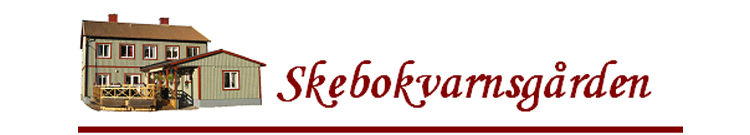 Närvarande: Monica Andersson, Sten Elofson, Monica Åkerblom, Inga Lönn, Anne-Marie Eriksson och Gudrun Lindgren. Adjungerad: Gittan ÅdinAnmält förhinder: Karin LidströmMötets öppnande: Ordförande Monica Andersson hälsade ledamöterna välkomna och riktade sig speciellt till Anne-Marie Eriksson som var tillbaka efter tids sjukdom och förklarade mötet för öppnat.Val av protokolljusterare: Inga Lönn valdes som protokolljusterareFöregående protokoll: Godkändes och lades till handlingarna.Inkommen post: Tackkort från Gunnar Eriksson som tackade för ett fint årsmöte, Årsmötesprotokoll..Utgående post: Inbjudan till brandskyddsutbildning, deklarationen är insänd.Information:Reflektioner Föreningsträffen den 17 /4: Monica A., Inga och Sten deltog vi tog upp  foldern vissa justeringar gjordes, eventuellt en familjedag var det  et jumt intresse för från föreningarna.Foldern: Monica tar kontakt med ett tryckeri i Flen för att få ett pris och därefter ansöka om bidrag från kommunen. Aktuella bokningar. Gicks igenom och uppdaterades, nätverksträffen i Vadsbro deltar Sten och Monica A. på.Nya medlemmar: En ny medlem är registrerad. Aktivitetsplanen: Gicks igenom och uppdaterades, Brandskyddsutbildningen den 17/5: Det blir bara en gång för PÅL tar 20 personer. Vevradio och vattendunk är inhandlat..FRFG: Ann-Katrin, Eva Ahlström och Monica Å. är anmälda.Inomhusgruppen: Inget speciellt att rapportera.Utomhusgruppen: Inget speciellt att rapportera.Omvårdnadsdag: Börjar med kaffe och smörgås och avslutar med en enklare lunch. Affischer ska göras.Cafévärds listan: Gäller bara fram till den 7/8 Monica gör ett nytt förslag som presenteras på värdträffen den 16/8.Föreläsning om Fågellivet i Båven: Britt-Marie W. har kontakt med länsstyrelsen om att ha något i september.Diskussion:EkonominMonica gav lägesbild om hur det ser ut. InköpsbehovElvisp, duschslang.BeslutStyrelsen beslutade att uppdra till Sten att inköpa en duschslang till kranen vid diskbänken.Styrelsen beslutade att ha omvårdnadsdagar den 5 och 12 juni mellan 9 – 12Styrelsen beslutade att uppdra till Monica Å att inköpa en elvisp.Styrelsen beslutade att göra sommaruppehåll för ”Öppet Hus” mellan 1/6 till 20/8.Styrelsen beslutade att ha en värdträff den 16/8 kl. 18,00Styrelsen beslutade att nästa styrelsemöte blir den 2/8 kl. 10.00Mötets avlutning: Ordföranden Monica Andersson tackade ledamöterna för visat intresse därefter avslutades mötet.Vid protokollet				Justeras:Sten Elofson				Inga Lönn